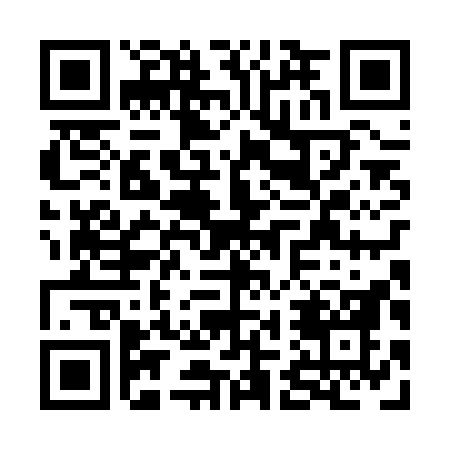 Prayer times for Chorney Beach, Saskatchewan, CanadaWed 1 May 2024 - Fri 31 May 2024High Latitude Method: Angle Based RulePrayer Calculation Method: Islamic Society of North AmericaAsar Calculation Method: HanafiPrayer times provided by https://www.salahtimes.comDateDayFajrSunriseDhuhrAsrMaghribIsha1Wed3:265:2412:515:598:2010:192Thu3:235:2212:516:008:2110:213Fri3:205:2012:516:018:2310:244Sat3:175:1812:516:028:2510:275Sun3:145:1612:516:038:2610:306Mon3:115:1512:516:048:2810:337Tue3:085:1312:516:058:2910:368Wed3:055:1112:516:068:3110:389Thu3:025:0912:516:078:3310:4110Fri2:595:0812:516:088:3410:4311Sat2:595:0612:516:098:3610:4312Sun2:585:0512:516:108:3710:4413Mon2:575:0312:516:118:3910:4514Tue2:565:0212:516:128:4010:4615Wed2:565:0012:516:138:4210:4616Thu2:554:5912:516:138:4310:4717Fri2:544:5712:516:148:4510:4818Sat2:534:5612:516:158:4610:4919Sun2:534:5412:516:168:4810:4920Mon2:524:5312:516:178:4910:5021Tue2:524:5212:516:188:5110:5122Wed2:514:5112:516:188:5210:5223Thu2:504:4912:516:198:5310:5224Fri2:504:4812:516:208:5510:5325Sat2:494:4712:516:218:5610:5426Sun2:494:4612:516:228:5710:5427Mon2:484:4512:516:228:5910:5528Tue2:484:4412:526:239:0010:5629Wed2:484:4312:526:249:0110:5630Thu2:474:4212:526:249:0210:5731Fri2:474:4112:526:259:0310:58